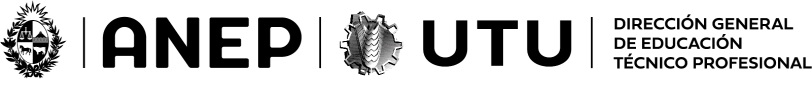 COMUNICACIÓN DE HORAS EXTRAS Y PARTIDASEscuela/Repartición:Escuela/Repartición:Mes:Año:C.I.Nombre completoTotal horas extrasTotal partidaFecha:   /  /    Jefe de Repartición/Dirección Escolar